 П О С Т А Н О В Л Е Н И Еот  19.06.2015   № 397г. МайкопО внесении изменения в Положение о предоставлении субсидий гражданам, ведущим мелкооптовое сельскохозяйственное производство по основным направлениям сельскохозяйственной деятельности на территории муниципального образования«Город Майкоп»В целях приведения нормативного правового акта в соответствие с действующим законодательством, на основании пункта 3 статьи 78 Бюджетного Кодекса Российской Федерации, п о с т а н о в л я ю:1. Внести изменение в Положение о предоставлении субсидий гражданам, ведущим мелкооптовое сельскохозяйственное производство по основным направлениям сельскохозяйственной деятельности на территории муниципального образования «Город Майкоп», утвержденное постановлением Администрации муниципального образования «Город Майкоп» от 21.02.2014 №106 «Об утверждении Положения предоставления субсидий гражданам, ведущим мелкооптовое сельскохозяйственное производство по основным направлениям сельскохозяйственной деятельности на территории муниципального образования «Город Майкоп» (в редакции постановлений Администрации муниципального образования «Город Майкоп» от 07.04.2014 № 238, от 07.05.2014 № 325), дополнив пунктом 11 следующего содержания:	«11. Порядок возврата субсидий11.1. В случае нарушения условий предоставления субсидий Получателями субсидий, установленных при предоставлении субсидий, Управление сельского хозяйства, как главный распорядитель бюджетных средств, в трехдневный срок со дня обнаружения указанных нарушений направляет получателю субсидии уведомление о возврате субсидии.11.2. Субсидия подлежит возврату в бюджет муниципального образования «Город Майкоп» в течение 30 дней со дня получения уведомления о возврате субсидии.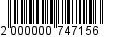 11.3. В связи с предоставлением субсидий в целях возмещения затрат, фактически понесенных получателем субсидии, не предполагается наличие остатков субсидии на конец финансового года.».2. Опубликовать настоящее постановление в газете «Майкопские новости» и разместить на сайте Администрации муниципального образования «Город Майкоп».3. Настоящее постановление вступает в силу со дня его официального опубликования.Глава муниципального образования«Город Майкоп»								    А.В. НаролинАдминистрация муниципального образования «Город Майкоп»Республики Адыгея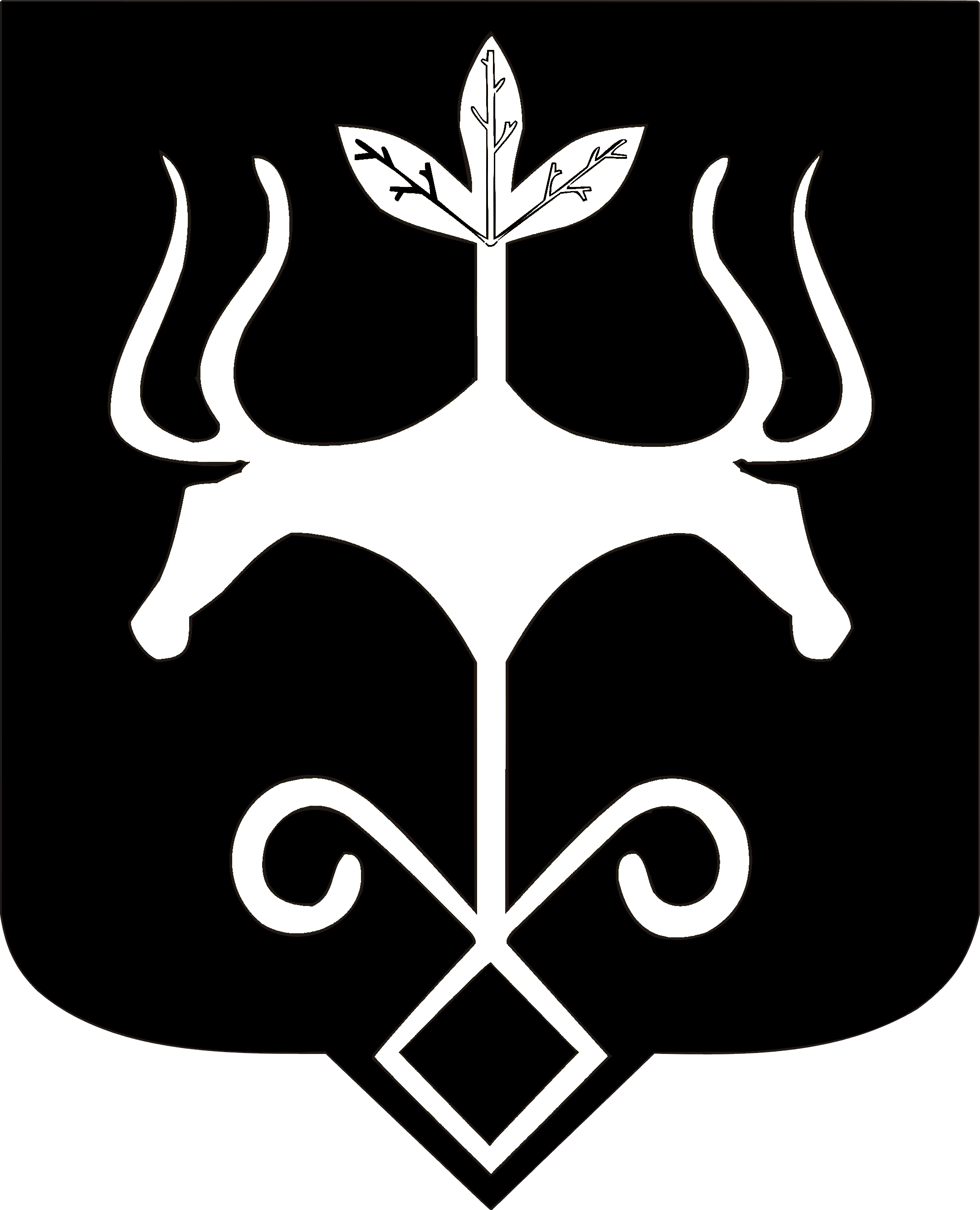 Адыгэ Республикэммуниципальнэ образованиеу«Къалэу Мыекъуапэ» и Администрацие